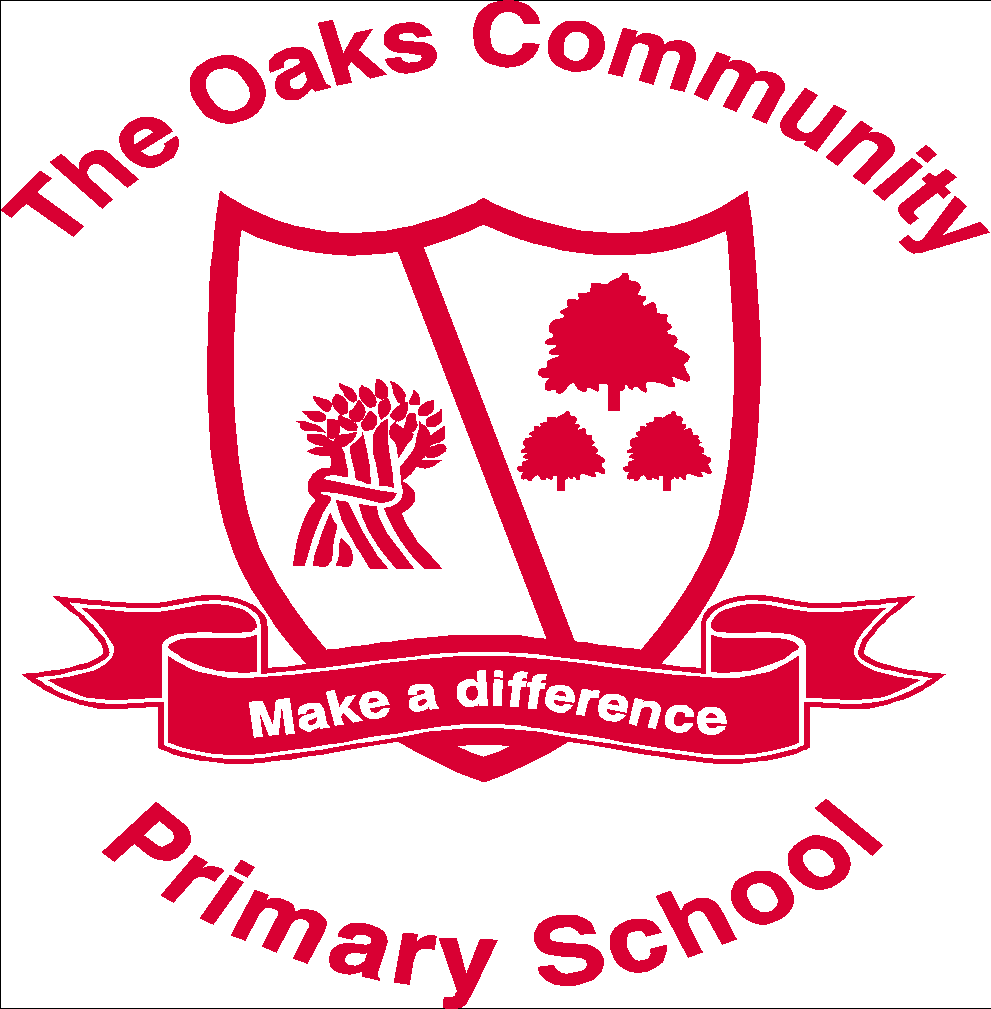 Sports Premium StrategySports Premium Statement (Financial Year 2019 - 2020) £17,715PE and Sport Grant funding, which is in an addition to main school funding, is allocated by the Department for Education to improve the quality of PE and sporting activities offered to pupils. Schools with 17 or more eligible pupils receive £16,000 and an additional payment of £10 per pupil as recorded in the annual schools census in January 2019. The total amount of Sports Premium Funding for this academic year is £17,715.AllocationAimImpactKABS (Kids activities boot camps)- £15,097.50               £ (revised price due to school closureTo provide the children with a focus into the classroom and physical activity, where they will look at 3 key areas including life style. This will also link to British and school values and link to mental health and wellbeing as well as opportunities for Forest School. Each class will have one afternoon per week for a half term. This will include a weekly afterschool club and training for Year 5 play leaders.90% of children in Year 5 have now received play leader training and have implemented this onto the playground at lunchtime.Most year groups benefitted from sessions with KABS over the course of the year with a focus on supporting them with mental health  and wellbeing.Lunchtime Clubs (Premier Sports)- £3108To support targeted groups of children during lunchtime with activities linked to sports focusing on key skills and mental health.Premier sports have helped to support children on the playground with focused activities working with targeted groups to try and help support increased participation in sport.Cheshire Oaks School Sports Partnership- £1000To allow the children to access a variety of different sporting events and competitions throughout the academic year from Reception to Year 6.  All year groups from Year 3-6 have been able to participate in at least one sporting event this year. Due to covid 19 several events were cancelled but during this time the school continued to engage with the partnership and encouraged children to complete activities at home which could be entered into the competition.PE scheme of work and supporting resourcesScheme of work - £Resources - £To support staff in delivering the PE curriculum a scheme of work has been purchased. The sports lead has trailed this and catered the new scheme of work around units that will engage and inspire the children to become more involved in sports. New resources will also be purchased to support staff in delivering a high quality PE curriculum Due to school closures not all sports premium was spent, this has now been used to help support the teachers in delivering their PE sessions as well as support for Mark Poole (Cheshire Oaks schools sports partnership lead). This scheme of work will focus on units that will engage the children and also cover the full PE national curriculum. The rest of the unspent money has been added to next year’s strategy.